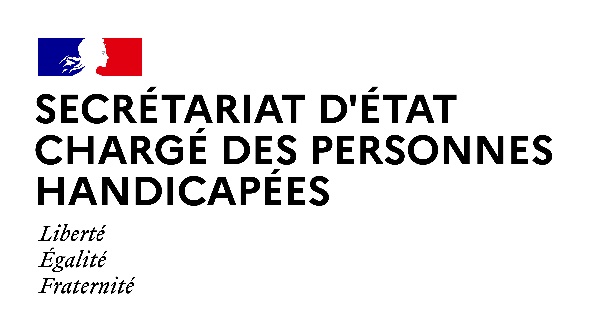 AGENDAAgenda prévisionnel de Madame Sophie CLUZELdu LUNDI 14 MARS AU VENDREDI 18 mars 2022Paris, le 11 mars 2022LUNDI 14 MARS 202209h45 : Ouverture des rencontres nationales des directeurs des Etablissement ou Services d’Aide par le Travail (ESAT) organisée par Andicat	(Paris-12ème)14h00 : Ouverture du Conseil de la Caisse Nationale de Solidarité pour l’Autonomie centré sur l’approbation de la convention d’objectifs et de gestion de la branche Autonomie de la Sécurité Sociale 2022/2026 (CNSA) avec Mme Brigitte BOURGUIGNON, ministre déléguée auprès du ministre des Solidarités et de la Santé, chargée de l’Autonomie  (PARIS-14ème)15h30 : Déplacement sur l’accessibilité des élections présidentielles 2022 et sur la mise en œuvre du droit de vote aux majeurs sous tutelle, acté par la loi du 23 mars 2019, avec Mme Marlène SCHIAPPA, ministre déléguée auprès du ministre de l’Intérieur, chargée de la Citoyenneté et Mme Yaël BRAUN PIVET présidente de la Commission des Lois de l’Assemblée nationale et députée des Yvelines  (Le Vésinet-78)MARDI 15 MARS 202208h15 : Participation au Café des dirigeants du réseau des entreprises du Manifeste pour l’Inclusion   (Paris-8ème)17h00: Cérémonie de remise des insignes de Chevalier de l’Ordre National du Mérite à Mme Lucie CAUBEL, fondatrice et directrice de LC Conseil             (Secrétariat d’Etat chargé des personnes handicapées)19h15 : Cérémonie de remise des insignes de Chevalier de l’Ordre National de la Légion d’honneur à M. Claude BLUZET par M. Jean CASTEX, Premier ministre             (Hôtel de MATIGNON)MERCREDI 16 MARS 202209h30 :	Séminaire sur l’accès à la Prestation de Compensation du Handicap (PCH) pour les personnes ayant un handicap cognitif, mental, psychique et du trouble du neuro développement avec les associations nationales et les MDPH expérimentatrices 	(Secrétariat d’Etat chargé des personnes handicapées)10h30 : Conseil des Ministres	(Palais de l’Elysée)14h00 : Présentation aux fédérations d’employeurs du secteur sanitaire et médico-social de la campagne nationale de communication « Recrutement métiers du soin et de l’accompagnement » avec M. Olivier VERAN, ministre des Solidarités et de la Santé et Mme Brigitte BOURGUIGNON, ministre déléguée auprès du ministre des Solidarités et de la Santé, chargée de l’Autonomie 	(Ministère des Solidarités et de la Santé)15h30 : Participation au Conseil Consultatif pour l’Accessibilité de la SNCF	(Paris-14ème)19h00 : Célébration des athlètes de l’Equipe de France Paralympique aux Jeux Paralympiques d’hiver de PEKIN 2022, avec Mme Marie-Amélie LE FUR, présidente du Comité Paralympique et Sportif Français	(Paris-1er)JEUDI 17 MARS 202209h30 : Déplacement sur la mise en œuvre du Plan de transformation des Etablissements et Services d’Aide par le Travail (ESAT) avec la participation des principales organisations gestionnaires et des parties prenantes à l’élaboration de la réforme.    (Esat des Saules - Orly-94)15h00 : Intervention à la conférence de l’ARCOM sur l’accessibilité des programmes en vue des élections (Paris)17h00 : Lancement, avec Mr Nicolas Fricoteaux président du Conseil départemental de l’Aisne,	 de la Communauté 360 du département. (visio)Contact presse : seph.communication@pm.gouv.fr